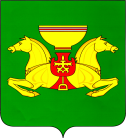 от 29.12.2020                                              с.Аскиз                                                   № 1025-пВ соответствии со ст. 65 Федерального закона от 29.12.2012 N 273-ФЗ «Об образовании в Российской Федерации», руководствуясь ст. 35, 40 Устава муниципального образования Аскизский район от 20.12.2005 года Администрация Аскизского района Республики Хакасия постановляет:1. Пункт 1 постановления Администрации Аскизского района Республики Хакасия от 26.02.2015 № 322-п «Об установлении родительской платы, взимаемой  с родителей  (законных представителей) за присмотр и уход за воспитанниками интернатов»    изложить в следующей редакции: « 1.Установить плату, взимаемую с родителей (законных представителей), за присмотр и уход за воспитанниками в интернатах в размере:-165 рублей в день.»2.Опубликовать настоящее постановление в газете «Аскизский труженик» и разместить на официальном сайте Администрации Аскизского района Республики Хакасия.3.Настоящее постановление вступает в силу с 11.01.2021 года.Глава  Администрации                                                                        А.В. Челтыгмашев          РОССИЙСКАЯ ФЕДЕРАЦИЯАДМИНИСТРАЦИЯ АСКИЗСКОГО РАЙОНАРЕСПУБЛИКИ ХАКАСИЯ      РОССИЙСКАЯ ФЕДЕРАЦИЯАДМИНИСТРАЦИЯ АСКИЗСКОГО РАЙОНАРЕСПУБЛИКИ ХАКАСИЯРОССИЯ ФЕДЕРАЦИЯЗЫХАКАС РЕСПУБЛИКАЗЫНЫНАСХЫС АЙМАFЫНЫН УСТАF-ПАСТААРОССИЯ ФЕДЕРАЦИЯЗЫХАКАС РЕСПУБЛИКАЗЫНЫНАСХЫС АЙМАFЫНЫН УСТАF-ПАСТААПОСТАНОВЛЕНИЕПОСТАНОВЛЕНИЕПОСТАНОВЛЕНИЕО внесении изменений в постановление Администрации Аскизского района Республики Хакасия от 26.02.2015 № 322-п «Об установлении родительской платы, взимаемой  с родителей  (законных представителей) за присмотр и уход за воспитанниками интернатов»   